Acerca de la accesibilidad en los sitios web institucionalesAutor: Edgar Vargas ZermeñoASUNTO: Contar con sitios incluyentes y construidos bajo buenas prácticas es la pauta para garantizar que toda persona pueda interactuar con la información contenida en ellos. La accesibilidad es tarea de todos los responsables de desarrollar interfaces y diseñar contenidos; un gran pretexto para contar con sitios óptimamente construidos.CONTENIDO: Desde inicios del 2019, en DGTIC nos hemos involucrado en investigar la forma de mejorar los sitios web institucionales, desde una correcta estructuración HTML, pasando por herramientas de análisis de accesibilidad, hasta llegar a herramientas que agregan capacidades de accesibilidad a las páginas. La Dirección de Colaboración y Vinculación ha incursionado en el ámbito de lograr que toda persona goce plenamente del contenido alojado bajo dominio institucional y conocer a fondo lo que hace falta para lograrlo. Existen en Internet sitios que al ser visitados, aun por personas que gozan plenamente de sus capacidades, se convierten en un sufrimiento, pues el despliegue, las respuestas a las acciones del usuario y la forma de navegarlos presentan inconsistencias dignas de ilustrar lo que no se debe hacer. Si para este grupo de usuarios es difícil, habremos de considerar a quienes no perciben igual que la mayoría de los visitantes. Muchas de estas situaciones existen simplemente por la falta de conciencia y de esmero de un desarrollador que se conforma con decir “para mi se ve bien”, y no se preocupa por construir a conciencia con el uso correcto de las etiquetas de marcado, su cierre y la inclusión de los atributos que podrían ayudar a las personas que no perciben las cosas como las percibe quien desarrolla, todo conforme a las disposiciones Web Content Accessibility Guidelines (WCAG 2.0).Como lo afirma la sabiduría popular “al mejor cazador se le va la liebre”, por eso, para los involucrados en la tarea de construir contenidos web existen diversas herramientas para analizar los riesgos potenciales de las cosas que no estamos acostumbrados a considerar. Tres de ellas son: 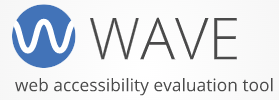 https://wave.webaim.org/Es una herramienta automática que permite evaluar la accesibilidad en los sitios web arrojando resultados asociados a la estructuración del DOM y relación de contraste de la página. Se puede usar desde su sitio o como extensión de Chrome, mediante un botón hace el diagnóstico directamente en el sitio que se desea analizar. Utiliza una interfaz gráfica que ayuda mucho a localizar las observaciones dentro del código y la vista los elementos referidos en el resultado.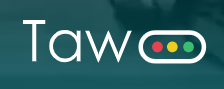 https://www.tawdis.net/?lang=esTAW es una herramienta automática on-line para analizar la accesibilidad de sitios web. Creada teniendo como referencia técnica las pautas de accesibilidad al contenido web. Emplea un nivel técnico profundo, por lo que se debe tener experiencia en construcción HTML para identificar las incidencias. Los resultados se presentan en datos tabulados con la mención de las incidencias detectadas, vínculos a la normatividad que regula cada incidencia y la indicación de el error o mejora a considerar.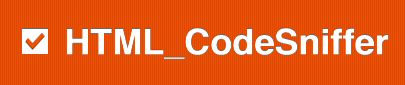 http://squizlabs.github.io/HTML_CodeSniffer/Esta herramienta verifica el código fuente HTML y detecta violaciones de estándar de codificación que pudieran comprometer la accesibilidad. Está escrito en JavaScript y no requiere ningún procesamiento del lado del servidor.Para interpretar su diagnóstico hay que tener experiencia en construcción HTML y así ubicar las incidencias sobre el código. Tiene vínculos a la normatividad junto con la indicación del error o advertencia a considerar. Permite establecer el nivel de verificación y el resultado lo categoriza en pestañas de errores, advertencias y avisos para un mejor manejo. Por otro lado, existe la posibilidad de incluir barras de accesibilidad que ahorran trabajo a los desarrolladores al incluir aumento de tamaño en textos, cambios de contraste de color, lectores de texto entre otras cosas. La oferta de estas herramientas incluye servicios pagados y aplicaciones gratuitas. Para quien tiene la posibilidad de pagar por aumentar las capacidades de accesibilidad de su sitio existe Recite Me, una barra muy completa y fácil de activar. Su parte análoga para quien desea optar por una herramienta gratuita existe User Way, una barra personalizable y fácil de implementar. A pesar de tener la opción de hacer un donativo, la herramienta es gratuita.https://reciteme.com/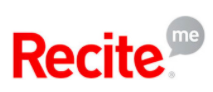 https://userway.org/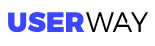 Esta tarea aún es un reto a seguir resolviendo gradualmente en la UNAM, sobretodo en apelar a la conciencia de los responsables de los sitios para que se decidan a ser incluyentes y tener contenidos mejor construidos, usables y accesibles.